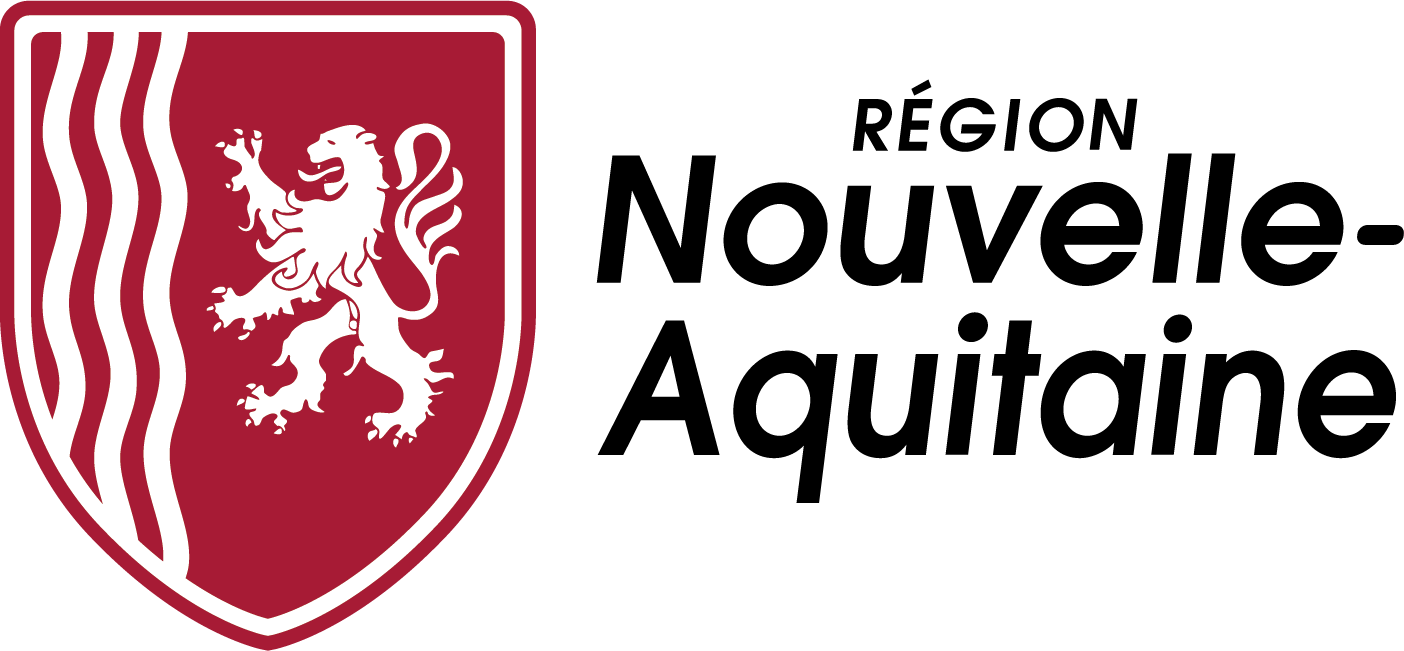 FORMULAIRE DE DEMANDE D'AIDE REGIONALEService Pêche et AquacultureAPPEL A PROJETS 2024 INSTALLATION, MODERNISATION, DEVELOPPEMENT ET ADAPTATION DES ACTIVITES AQUACOLES - CONCHYLICULTUREDemandeurNom de la structure : Statut de la structure : Représentant de la structure : Personne en charge du suivi du dossier si différent :Adresse (siège social) : Numéro et voie : Code postal :  Ville : Adresse de correspondance (si différente de celle du siège social) :Numéro et voie : Code postal :  Ville : Téléphone : Mail : N° SIRET : Attribué par l’INSEE lors d’une inscription au répertoire national des entreprisesCode APE / NAF : Attribué par l’INSEE en fonction de l’activité principale de l’exploitationCotisations Obligatoires Professionnelles (CPO) à jour :  Oui   NonCritère d’éligibilité vérifié auprès des CRCPrésentation du projetIntitulé du projet : Lieu de réalisation :  Identique à l’adresse du demandeurSi non, merci de préciser l’adresse du projet : Code postal :  Ville : Mon projet est une première installation en aquaculture Oui   NonMon projet fait suite à une reprise d'entreprise et je suis dirigeant majoritaire pour la première fois depuis moins de 4 ans ? Oui   NonMon projet porte sur :Systèmes de filtration/purification/refroidissement de l’eauCouverture des bassins dégorgeoirs/clairesAutres (Uniquement pour les projets de création/reprise) Description du projet et amélioration attendue pour l’entreprise : Calendrier prévisionnel (réalisation physique) :Date de début du projet : Date de fin du projet : Plan de financement prévisionnel du projet :Coût total du projet :    HT	 TTCMontant de la subvention sollicitée auprès de la Région : Déclaration sur l’honneur Je certifie l’exactitude de tous les renseignements portés sur le présent formulaire et dans les     pièces jointes sachant que toute déclaration frauduleuse dans ces renseignements pourra        entraîner le reversement de l'aide accordée. Je certifie ne pas avoir commis d’infraction grave, ne pas avoir commis l’une quelconque des      infractions énoncées aux articles 3 et 4 de la directive 2008/99/CE du Parlement européen et du     Conseil. Je certifie que l’opération présentée ne concerne pas l’élevage d’organisme génétiquement     modifié.  J'atteste sur l'honneur ne pas avoir sollicité d'autres ressources publiques nationales et/ou     européennes pour financer le(s) investissement(s) présenté(s) dans cette demande.  Je m’engage à informer le service instructeur de toute modification des informations contenues     dans le présent formulaire.A :       Le : Représentant de la structure : Qualité : Signature du responsable de la structurePièces à joindre à votre dossier Annexe 1 « Dépenses prévisionnelles » (tableau Excel renseigné)		 Toute pièce justificative des dépenses prévisionnelles         Exemple : copie/s du ou des devis 	       Statuts de l’entreprise			 Extrait Kbis ou un avis de situation du répertoire SIRENE de moins de               3 moisLe nom de la structure et l’adresse indiqués sur le Kbis ou l’avis de situation du répertoire SIRENE doivent être rigoureusement identiques à celui indiqué dans la présente demande.  Attestations fiscales et sociales (URSSAF, MSA…) de moins de 3 mois  Copie de la pièce d’identité du représentant légal de l’entreprise Agrément zoosanitaire ou certificat de dépôt du dossier de demande en cours délivrés par la DDPP ou la DAAF, pour les exploitations qui mettent en marché des animaux d’aquaculture Relevé d’Identité Bancaire (RIB) de moins de 3 mois Liasses fiscales ou résultats comptables des trois derniers exercices (hors installation et nouvellement installé < 3 ans fournir les documents disponibles) Listes du matériel immobilisé au cours des trois derniers exercices (hors installation et nouvellement installé < 3 ans fournir les documents disponibles)Des pièces complémentaires pourront être demandées par les services lors de l’instruction de la demande de subvention.Contacts Service Pêche et Aquaculture : Joëlle LIRIA-GIMENEZ (gestionnaire administrative et financière) : 05 56 56 38 10peche-aquaculture@nouvelle-aquitaine.fr Xavier BARRUCAND (chargé d’instruction des projets aquacoles) : 05 57 57 25 95xavier.barrucand@nouvelle-aquitaine.fr